Внеочередное заседание                                           XXV – го созываКАРАР                                                                                                  РЕШЕНИЕОб Администрации сельского поселенияВострецовский сельсоветмуниципального района Бураевский район Республики БашкортостанВ соответствии  с Федеральным законом от 06 октября 2003 года № 131-ФЗ «Об общих принципах организации местного самоуправления в Российской Федерации», Законом Республики Башкортостан от 18 марта 2005 года № 162-з «О местном самоуправлении в Республике Башкортостан» (в редакции Закона РБ  от 03.07.2007г. № 447-з), Уставом сельского поселения Вострецовский сельсовет муниципального района Бураевский район Республики Башкортостан, Совет сельского поселения Вострецовский сельсовет РЕШИЛ:1. Утвердить положение об администрации сельского поселения Вострецовский сельсовет муниципального района Бураевский район Республики Башкортостан.2. Обнародовать настоящее решение путем размещения на информационном стенде в здании администрации сельского поселения.Глава сельского поселения Вострецовский сельсоветмуниципального района Бураевский район Республики Башкортостан:                                                            К.В. Гатауллин с.Вострецово01 октября 2010 год  № 137                                                                                                                    Приложение №1                                                                                                                               к решению Совета СП Вострецовский                                                                                                                         сельсовет №137 от 01.10.2010 г.                                                       ПОЛОЖЕНИЕ                   Об Администрации сельского поселения Вострецовский сельсоветмуниципального района Бураевский районРеспублики БашкортостанНастоящее Положение, разработанное в соответствии с Федеральным законом от 06 октября 2003 года № 131-ФЗ «Об общих принципах организации местного самоуправления в Российской Федерации», Законом Республики Башкортостан от 18 марта 2005 года № 162-з «О местном самоуправлении в Республике Башкортостан» (в редакции Закона РБ  от 03.07.2007г. № 447-з), Уставом сельского поселения Вострецовский сельсовет муниципального района Бураевский район Республики Башкортостан, зарегистрированным в управлении Министерства юстиции Российской Федерации по Республике Башкортостан 26 декабря 2005 года, государственный регистрационный № RU 035173062005002, устанавливает основные принципы деятельности и полномочия Администрации сельского поселения Вострецовский сельсовет муниципального района Бураевский район Республики Башкортостан как исполнительного органа местного самоуправления.I. Общие положения1.1. В настоящем Положении понятия и термины, используемые в Федеральном законе «Об общих принципах организации местного самоуправления в Российской Федерации», Законе Республики Башкортостан «О местном самоуправлении в Республике Башкортостан» и Уставе сельского  поселения  Вострецовский  сельсовет  муниципального района Бураевский район Республики Башкортостан, применяются в тех же значениях, что и в названных документах.1.2. Администрация сельского  поселения  Вострецовский  сельсовет  муниципального района Бураевский район Республики Башкортостан (сокращённое название-Администрация сельского поселения Вострецовский сельсовет), (далее – Администрация) - исполнительный орган местного самоуправления, наделенный, согласно Уставу  сельского  поселения  Вострецовский  сельсовет  муниципального района Бураевский район Республики Башкортостан, полномочиями по решению вопросов местного значения и полномочиями для осуществления отдельных государственных полномочий, переданных органам местного самоуправления федеральными законами и законами Республики Башкортостан, и не входящий в систему органов государственной власти.1.3. Администрация подконтрольна и подотчетна Совету сельского  поселения  Вострецовский  сельсовет  муниципального района Бураевский район Республики Башкортостан в пределах его компетенции, устанавливаемой Уставом сельского  поселения  Вострецовский сельсовет  муниципального района Бураевский район Республики Башкортостан, а по вопросам  осуществления отдельных государственных полномочий - уполномоченному органу.1.4 Официальное наименование Администрации:Полное: Администрация сельского поселения Вострецовский сельсовет муниципального района Бураевский район Республики  Башкортостан.сокращенное: Администрация сельского поселения Вострецовский сельсовет.1.5. Администрация является юридическим лицом, имеет круглую печать и штампы с наименованием «Администрация сельского  поселения  Вострецовский  сельсовет  муниципального района Бураевский район Республики Башкортостан», открывает в установленном порядке счета в банках и других кредитных учреждениях, несет самостоятельную ответственность по своим обязательствам и принимаемым решениям в порядке, установленном действующим законодательством. 1.6. Место нахождения Администрации: 452974, Россия, Республика Башкортостан, Бураевский район, с.Вострецово, улица  Школьная, дом 3.1.7. Администрация осуществляет исполнительно-распорядительные функции по предметам ведения сельского  поселения  Вострецовский сельсовет   в пределах своей компетенции и в своей деятельности руководствуется Конституциями Российской Федерации и Республики Башкортостан, законодательством Российской Федерации и Республики Башкортостан, Уставом сельского  поселения  Вострецовский сельсовет  муниципального района Бураевский район Республики Башкортостан, нормативно-правовыми актами Совета сельского поселения  Вострецовский сельсовет  муниципального района Бураевский район Республики Башкортостан и главы Администрации сельского  поселения  Вострецовский  сельсовет  , настоящим Положением.1.8. Лица, осуществляющие деятельность на муниципальных должностях муниципальной службы в Администрации, являются муниципальными служащими. Правовая регламентация муниципальной службы определяется действующим законодательством, нормативно-правовыми актами органов местного самоуправления, сельского  поселения  Вострецовский  сельсовет   и отражается в трудовых договорах, контрактах, заключаемых в соответствии с требованиями трудового законодательства и Устава сельского поселения Вострецовский сельсовет муниципального района Бураевский район Республики Башкортостан.1.9. Администрация оказывает материально-техническую и организационную поддержку деятельности Совета сельского  поселения  Вострецовский  сельсовет муниципального района Бураевский район Республики Башкортостан с целью обеспечения условий для беспрепятственного осуществления депутатами своих полномочий.1.10. Администрация осуществляет  свою     деятельность  во  взаимодействии  с органами государственной власти   Российской   Федерации  и  Республики  Башкортостан,  муниципального района  Бураевский  район,    а  также с органами местного  самоуправления  других  поселений, входящих в состав    муниципального    района,    общественными     организациями сельского поселения.1.11. Администрация  сельского  поселения  формируется  главой     сельского   поселения   в   соответствии   с  утвержденной  Советом    сельского  поселения  Вострецовский сельсовет  муниципального   района  Бураевский  район Республики  Башкортостан    (далее по тексту – администрация    сельского  поселения Вострецовский сельсовет ) структурой администрации сельского     поселения  и  выделенным  бюджетным  финансированием.2. Основные задачи администрации сельского поселения       Основными задачами администрации сельского поселения Вострецовский  сельсовет   являются:       2.1.  Осуществление  управления и проведение единой политики на    территории   сельского  поселения  Вострецовский сельсовет  муниципального   района  Бураевский  район Республики  Башкортостан    (далее  по  тексту  -  сельское  поселение)  по  вопросам  местного  значения,  входящим в    компетенцию    администрации   сельского   поселения.   Обеспечение    исполнения  полномочий  органов  местного  самоуправления  сельского    поселения  по  решению  вопросов  местного значения в соответствии с    федеральными   законами,   решениями   Совета   сельского     поселения,   постановлениями   и   распоряжениями  главы  сельского    поселения.       2.2.  Проведение  в  сельском  поселении  единой  финансовой  и   налоговой политики.       2.3. Участие  в  подготовке  проектов решений   Совета  сельского  поселения по вопросам местного значения.        2.4. Разработка    проектов   нормативных   правовых   актов по вопросам местного значения сельского поселения.       2.5. Осуществление  иных вопросов, не отнесенных к компетенции   органов  местного  самоуправления других муниципальных образований,  органов  государственной  власти и не исключенных из их компетенции   федеральными  законами  и  законами  Республики  Башкортостан  (за  счет     собственных  доходов  местного  бюджета, за исключением субвенций и     дотаций,   предоставляемых   из   федерального  бюджета  и  бюджета Республики  Башкортостан).       2.6. Содействие   обеспечению   рационального   использования     природных  ресурсов, находящихся на территории сельского поселения,  и охране окружающей среды.3. Функции администрации сельского поселения       Администрация    сельского    поселения    в   соответствии   с     возложенными на нее задачами осуществляет следующие функции:       3.1. Осуществление   отдельных   государственных  полномочий,  переданных  органам местного самоуправления федеральными законами и   законами Республики  Башкортостан.       3.2. Подготовка  проектов  решений  Совета  сельского  поселения,  постановлений и распоряжений главы сельского поселения,   иных муниципальных правовых актов.       3.3. Разработка  программ  и  планов  социально-экономического   развития сельского поселения и обеспечение их выполнения.       3.4. Формирование, разработка местного бюджета, обеспечение его исполнения и    подготовка отчета о его исполнении.       3.5. Управление  и  распоряжение  муниципальной собственностью    сельского  поселения  в  порядке,  установленном  Советом   сельского поселения.       3.6. Содержание  и  строительство  автомобильных  дорог общего    пользования,  мостов  и  иных  транспортных инженерных сооружений в    сельском  поселении,  за  исключением  автомобильных  дорог  общего    пользования,  мостов  и  иных  транспортных  инженерных  сооружений    федерального и регионального значения.       3.7. Ведение  в  установленном  действующим законодательством    порядке  учета  граждан  в качестве нуждающихся в жилых помещениях,   предоставляемых по договорам социального найма.       3.8. Создание  условий  для предоставления транспортных услуг     населению  и  организация  транспортного  обслуживания  населения в     сельском поселении.       3.9. Участие   в  предупреждении  и  ликвидации  последствий    чрезвычайных ситуаций в границах сельского поселения.       3.10. Обеспечение   первичных  мер  пожарной  безопасности  в    границах населенных пунктов сельского поселения.       3.11. Создание  условий  для  обеспечения  жителей  сельского    поселения   услугами   связи,  общественного  питания,  торговли  и    бытового обслуживания.       3.12. Организация библиотечного обслуживания населения.       3.13. Создание  условий  для  организации досуга и обеспечения    жителей сельского поселения услугами организаций культуры.       3.14. Охрана   и  сохранение  объектов  культурного  наследия    (памятников   истории   и   культуры)   местного   (муниципального)  значения, расположенных в границах сельского поселения.       3.15. Обеспечение условий для развития на территории сельского  поселения массовой физической культуры и спорта.       3.16. Создание  условий для массового отдыха жителей сельского    поселения   и   организация   обустройства  мест  массового  отдыха    населения.       3.17. Оказание  содействия в  установлении  в  соответствии с    федеральным  законом опеки и попечительства над нуждающимися в этом    жителями сельского поселения.       3.18. Формирование архивных фондов сельского поселения.       3.19. Организация сбора и вывоза бытовых отходов и мусора.       3.20. Организация  благоустройства  и  озеленения  территории    сельского  поселения, использования и охраны лесов, расположенных в    границах населенных пунктов сельского поселения.       3.21.  Организация  освещения  улиц  и  установки  указателей с    названиями улиц и номерами домов.       3.22.  Организация   ритуальных   услуг   и   содержание  мест    захоронения.       3.23.  Организация  и  осуществление мероприятий по гражданской    обороне,  защите  населения  и  территории  сельского  поселения от    чрезвычайных ситуаций природного и техногенного характера.       3.24.   Создание,   содержание   и   организация   деятельности    аварийно-спасательных    служб    и   (или)   аварийно-спасательных    формирований на территории сельского поселения.       3.25. Организация    и    осуществление    мероприятий    по    мобилизационной  подготовке муниципальных предприятий и учреждений,    находящихся на территории сельского поселения.       3.26.  Осуществление  мероприятий  по  обеспечению безопасности    людей на водных объектах, охране их жизни и здоровья.       3.27.  Информирование  населения  об  экологической обстановке,    принятие  в  случае  стихийных  бедствий, аварий мер по обеспечению    безопасности населения.       3.28.  Организация  работы  по  созданию  условий  для развития    сельскохозяйственного    производства    в    сельском   поселении,    расширению рынка сельхозпродукции, сырья и продовольствия.       3.29.  Осуществление   организационного  и  материально-технического   обеспечения,  подготовки   и  проведения    выборов  депутатов  и  выборных  лиц  органов  власти  и управления   сельского  поселения,  муниципального района,  Республики  Башкортостан   и  Российской Федерации, местных референдумов,    голосования  по  отзыву  депутата,  члена выборного органа местного   самоуправления,     выборного     должностного     лица    местного    самоуправления,  голосования  по  вопросам  изменения  границ  сельского    поселения,  преобразования   сельского   поселения.       3.30.  Взаимодействие с общественными и религиозными объединениями, благотворительными организациями.       3.31.   Осуществление   формирования   и   ведения  личных  дел    сотрудников  администрации  сельского  поселения,  учета и хранения    трудовых книжек, своевременного внесения в них изменений.       3.32.     Осуществление     организации     взаимодействия    с    антитеррористической    комиссией     муниципального  района  Бураевский    район   по  антитеррористической  защищенности  и    безопасности  населения,  обеспечения информационной безопасности и    сохранности государственной и служебной тайны.       3.33.   Обеспечение  формирования  плана  заказов  на  поставку    товаров, выполнение работ, оказание услуг для сельского поселения.       3.34.  Администрация  сельского  поселения  вправе осуществлять    иные  функции,  предусмотренные  действующим  законом, определяющим  общие принципы организации местного самоуправления.4. Организация деятельности администрации   сельского поселения           4.1.   Администрация   сельского   поселения   организуется   в    соответствии   со  структурой  администрации  сельского  поселения,   утвержденной    Советом        сельского    поселения,   и    возглавляется  главой  сельского  поселения  Вострецовский сельсовет  на принципах    единоначалия.  Глава  сельского  поселения  выполняет функции главы    администрации  сельского  поселения,  руководит  ее деятельностью и    несет  персональную  ответственность  за  выполнение возложенных на    администрацию сельского поселения задач и полномочий.              4.2.    Глава    сельского    поселения   своим   распоряжением   устанавливает    обязанности  работников  аппарата администрации   сельского   поселения.           	 4.3.  Глава  сельского  поселения,  исполняя  полномочия  главы  администрации   сельского  поселения:            4.3.1.  Представляет  на утверждение  в  Совет  сельского  поселения  положения о  структурных  подразделениях    администрации  сельского  поселения.             4.3.2.  Утверждает  штатное  расписание администрации сельского     поселения  и  смету  расходов  на  ее  содержание  в соответствии с     утвержденной структурой и выделенным финансированием.             4.3.3.   Является  распорядителем  средств  по  смете  расходов     администрации сельского поселения.             4.3.4.   Утверждает   правила внутреннего трудового     распорядка    администрации    сельского   поселения,   должностные    инструкции сотрудников администрации сельского поселения.              4.3.5.    Принимает    и   увольняет   работников    администрации  сельского  поселения  в  соответствии  с действующим     законодательством.                   4.3.6.   Принимает   решение  о  привлечении  к  дисциплинарной     ответственности  работников  администрации  сельского  поселения за     невыполнение    или   ненадлежащее   выполнение   ими   должностных     обязанностей  и  нарушение  трудовой  дисциплины  в  соответствии с     действующим законодательством.                 4.3.7.  Поощряет  работников  администрации сельского поселения     за достигнутые успехи в труде и представляет их к награждению.                    4.3.8.  Подписывает  от имени администрации сельского поселения     договоры, поручения на перечисления средств.                   4.3.9.  Подписывает  от имени администрации сельского поселения     гарантийные   обязательства   в   порядке,   установленном  Советом   сельского поселения.                   4.3.10.    Действует   без   доверенности   в   суде,   органах     государственной власти и местного самоуправления.                   4.3.11.   Осуществляет   иные   полномочия   в  соответствии  с    действующим   законодательством  и  нормативными  правовыми  актами  органов местного самоуправления.       4.4.   Руководители   предприятий  и  учреждений,  учредителем  которых является сельское   поселение,  деятельность  которых  связана  с  решением      вопросов  местного  значения  сельского поселения, подотчетны главе     сельского поселения.5. Имущество, финансы, учет и отчетности5.1. Финансирование Администрации проводится из бюджета  по смете, утвержденной Советом сельского  поселения  Вострецовский сельсовет  муниципального района Бураевский район Республики Башкортостан.5 .2. Денежные средства и другое имущество, полученное Администрацией из иных источников, используются ею в соответствии с их целевым назначением самостоятельно в соответствии с действующим законодательством.5.3. Администрация наделяется основными и оборотными средствами, необходимыми для осуществления своей деятельности.5.4. Администрация ведет учет и отчетность о своей деятельности в соответствии с требованиями законодательства. Баланс и другие отчетные документы представляются Администрацией в финансовые и иные соответствующие органы в установленном порядке.5.5. Ответственность за организацию и ведение бухгалтерского учета и отчетности возлагается на главу Администрации и специалиста - бухгалтера Администрации сельского  поселения  Вострецовский сельсовет  .6.  Права  администрации  сельского  поселения       6.1.  При  осуществлении  своих  задач  и функций администрация  сельского поселения  в  пределах  своей  компетенции:       запрашивает    информацию   у   муниципальных   предприятий   и   учреждений   сельского   поселения,   организаций,  находящихся  на    территории     сельского     поселения,     независимо     от    их     организационно-правовых  форм и форм собственности, необходимую для   качественного   исполнения   задач   и   функций,   возложенных  на     администрацию сельского поселения;       пользуется   имуществом,   закрепленным   за   ней   на   праве   оперативного  управления,  в  пределах,  установленных  действующим     законодательством.       6.2.   Наряду  с  установленными  правами  пользуется  правами,     предоставленными   ей   законодательством   Российской   Федерации,  Республики  Башкортостан   и нормативными правовыми актами    муниципального района  Бураевский  район.7. Ответственность администрации сельского поселения       7.1.  Администрация   несет ответственность   за  неисполнение  или  ненадлежащее  исполнение  возложенных на нее    задач,   функций   и   полномочий   в  соответствии  с  действующим  законодательством.       7.2.  Администрация    обязана осуществлять   возложенные   на   нее   полномочия   в   строгом   соответствии  с  законодательством   Российской   Федерации,  Республики  Башкортостан,   нормативными правовыми актами и в интересах сельского поселения.8. Заключительные положения       Ликвидация,   реорганизация   и   переименование  администрации   сельского  поселения  осуществляются  в  соответствии с действующим     законодательством Российской Федерации  и Республики Башкортостан, Уставом сельского поселения.Глава сельского поселения Вострецовский сельсовет :                                              К.В. Гатауллин    Башкортостан Республикаhы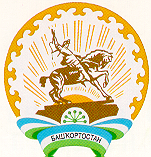     Борай районы муниципаль    районының Вострецов ауыл    советы ауыл биләмәhе Советы452974, Борай районы, Вострецово ауылы, Мәктәп  урамы, 3 т. 2-72-14Республика Башкортостан Совет Сельского поселения Вострецовский сельсовет муниципального района Бураевский район 452974, Бураевский район, с. Вострецово, ул. Школьная, 3  т. 2-72-14